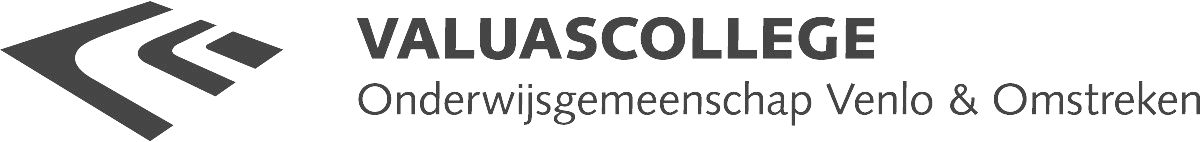 AANMELDINGSFORMULIER HUISWERKBEGELEIDINGSCHOOLJAAR 2020 – 2021Voornaam leerling(e): ................................................................................................................Tussenvoegsel: ..........................................................................................................................
Achternaam leerling(e): .............................................................................................................
Leerlingnummer: ..........................	Klas: ……………………
Adres:	.......................................................................................................................................Postcode: ............................... Woonplaats: ............................................................................Telefoon: ..................................................................................................................................
06 - nummer leerling(e)(indien aanwezig) : .............................................................................
E-mail ouder(s) : ......................................................................................................................
wil deelnemen aan de interne huiswerk begeleiding op het Valuascollege en de ouder(s)/verzorger(s) gaan akkoord met de bijkomende financiële verplichtingen. Vragen en/of opmerkingen : ……………………………………………………………………………………………………………………………………………………………………………………..…………………………………………………………………………………………………………..…………………………………………………………………………………………………………..…………………………………………………………………………………………………………..Handtekening ouder/verzorger: ……………………………………………………………………..	Datum:…………………………….…………	Inleveren vanaf de 1e schooldag bij de receptie van de school.(in te vullen door de school)Datum binnenkomst aanmeldingsformulier: ………………………………